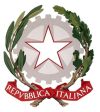 TRIBUNALE DI REGGIO CALABRIA  Sezione lavoro e PrevidenzaIl GOP, dott.ssa Rosanna Femia, DISPONEche la trattazione dei procedimenti fissati per l’udienza dell’11.09.2023 che si terrà nella stanza n°1 primo piano Sezione Lavoro, avvenga mediante la suddivisione in fasce orarie, secondo il seguente ordine di chiamata:  ORE 9,00-9,30: 95/2023; 5302/2022; 5328/2022; 823/2023; 830/2023; 837/2023; 844/2023; 851/2023; 857/2023; 754/2023;ORE 9,30-10,00: 871/2023; 880/2023; 906/2023; 911/2023; 920/2023; 926/2023; 935/2023; ORE 10.00-10,30: 940/2023; 951/2023; 957/2023; 973/2023; 980/2023; 988/2023; 994/202; 1143/2023; 864/2023;ORE 10.30-11,00: 1000/2023; 1010/2023; 1022/2023; 1039/2023; 1044/2023; 1051/2023; 1063/2023; 1070/2023; 687/2023;ORE 11,00-11,30: 1056/2023; 1078/2023; 1083/2023; 1090/2023; 1097/2023; 1103/2023; 1119/2023; 1129/2023; 680/2023;ORE 11,30-12,00: 1111/2023; 1154/2023; 1163/2023; 1170/2023; 1177/2023; 1184/2023; 1192/2023; 680/2023; ORE 12,00-12,30: 5396/2022; 528/2023; 891/2023; 901/2023; 898/2022; 1296/2022; 1322/2022; 2567/2022; 677/2023; 3414/2022;ORE 12,30-13,00: 3161/2022; 3217/2022; 3114/2022; 3858/2022; 3988/2023; 3992/2022; 3997/2022; 4007/2022; 4003/2022; 4395/2022; 4399/2022; 4404/2022; 4411/2022; 4623/2022. 2423/2022; 5612/22.Invita gli Avvocati al rispetto delle fasce orarie sopra indicate al fine di evitare assembramenti nella stanza e negli spazi limitrofi. Manda alla Segreteria del Presidente del Tribunale ed alla Segreteria del Consiglio dell’Ordine degli Avvocati di Reggio Calabria per la pubblicazione della presente comunicazione nei rispettivi siti.Reggio Calabria 7.9.2023                                                                Il GOT                                                                                                  Dr.ssa Rosanna Femia